Министерство образования и молодежной политики Свердловской областиАчитский филиал государственного автономного профессионального образовательного учреждения Свердловской области «Красноуфимский аграрный колледж»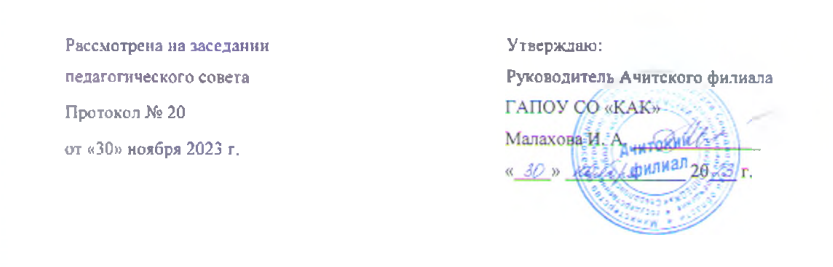 ПРОГРАММА ГОСУДАРСТВЕННОЙ ИТОГОВОЙ АТТЕСТАЦИИпрограммы подготовки квалификационных рабочих, служащихпо профессии 35. 01.14 Мастер по техническому обслуживанию и ремонту машинно-тракторного парка Ачит, 2023 г.Содержание1. ОБЩИЕ ПОЛОЖЕНИЯПрограмма государственной итоговой аттестации выпускников по программе подготовки квалифицированных рабочих и служащих по профессии «Мастер по техническому обслуживанию и ремонту машинно-тракторного парка» разработана в соответствии с:Федеральным государственным образовательным стандартом среднего профессионального образования по профессии "Мастер по техническому обслуживанию и ремонту машинно-тракторного парка" (утв. приказом Министерства образования и науки РФ от 2 августа 2013 г. №709, с изменениями, утв. приказом Министерства образования и науки РФ от 9 апреля 2015 г. №391);порядком организации и осуществления образовательной деятельности по образовательным	 программам среднего профессионального образования, утвержденного Минобрнауки РФ от 24.08.2022 г. № 762;профессиональным стандартом «Тракторист-машинист сельскохозяйственного производства»  № 13.006, утвержденный приказом Министерства труда и социальной защиты РФ от 04.06.2014 № 362н; порядком проведения государственной итоговой аттестации по образовательным программам подготовки квалифицированных рабочих и служащих в Ачитском филиале ГАПОУ СО «Красноуфимский аграрный колледж», актуализированным 21.12.2020 г.;основной профессиональной образовательной программой  среднего профессионального образования по профессии 35.01.14 «Мастер по техническому обслуживанию и ремонту машинно – тракторного парка».   Цель проведения государственной итоговой аттестации: определение соответствия результатов освоения студентами программы подготовки квалифицированных рабочих и служащих, степени сформированности профессиональных компетенций путем проведения экспертной оценки выполненных выпускником практических заданий в условиях реальных или смоделированных производственных процессов.Программа государственной итоговой аттестации является частью основной профессиональной образовательной программы по профессии "Мастер по техническому обслуживанию и ремонту машинно-тракторного парка". Программа ГИА включает в себя: процедуру  проведения государственной итоговой аттестации, требования к выпускным квалификационным работам, оценивание результатов государственной итоговой аттестации, порядок апелляции и пересдачи государственной итоговой аттестации.Необходимым условием допуска к государственной итоговой аттестации является представление документов, подтверждающих освоение обучающимся компетенций при изучении теоретического материала и прохождении практики по каждому из основных видов профессиональной деятельности.Выпускник, освоивший программу подготовки квалифицированных рабочих и служащих, должен обладать профессиональными и общими компетенциями:1. Выполнение слесарных работ по ремонту и техническому обслуживанию сельскохозяйственных машин и оборудования.ПК 1.1. Выполнять работы по техническому обслуживанию сельскохозяйственных машин и оборудования при помощи стационарных и передвижных средств технического обслуживания и ремонта.ПК 1.2. Проводить ремонт, наладку и регулировку отдельных узлов и деталей тракторов, самоходных и других сельскохозяйственных машин, прицепных и навесных устройств, оборудования животноводческих ферм и комплексов с заменой отдельных частей и деталей.ПК 1.3. Проводить профилактические осмотры тракторов, самоходных и других сельскохозяйственных машин, прицепных и навесных устройств, оборудования животноводческих ферм и комплексов.ПК 1.4. Выявлять причины несложных неисправностей тракторов, самоходных и других сельскохозяйственных машин, прицепных и навесных устройств, оборудования животноводческих ферм и комплексов и устранять их.ПК 1.5. Проверять на точность и испытывать под нагрузкой отремонтированные сельскохозяйственные машины и оборудование.ПК 1.6. Выполнять работы по консервации и сезонному хранению сельскохозяйственных машин и оборудования.2. Выполнение работ по сборке и ремонту агрегатов и сборочных единиц сельскохозяйственных машин и оборудования.ПК 2.1. Собирать и устанавливать агрегаты и сборочные единицы тракторов и самоходных сельскохозяйственных машин стационарно и в полевых условиях.ПК 2.2. Выполнять наладку и регулирование агрегатов и сборочных единиц сельскохозяйственных машин и оборудования.ПК 2.3. Выполнять плановое, ресурсное (перед отправкой в ремонт) и заявочное диагностирование автомобилей, тракторов, самоходных сельскохозяйственных машин и агрегатируемого оборудования.ПК 2.4. Проводить ремонт агрегатов и сборочных единиц тракторов, самоходных и других сельскохозяйственных машин.3. Выполнение механизированных работ в сельском хозяйстве.ПК 3.1. Безопасно управлять тракторами с прицепными, полунавесными и навесными сельскохозяйственными орудиями, самоходными и другими сельскохозяйственными машинами при выполнении работ в растениеводстве, животноводстве, кормопроизводстве и других сельскохозяйственных производствах.ПК 3.2. Обеспечивать безопасность при выполнении погрузочно-разгрузочных работ и транспортировке грузов на тракторах.ПК 3.3. Заправлять топливом и смазывать тракторы, навесные и прицепные сельскохозяйственные орудия, самоходные и другие сельскохозяйственные машины.ПК 3.4. Проводить техническое обслуживание машинно-тракторных агрегатов.4. Транспортировка грузов.ПК 4.1. Управлять автомобилями категории "С".ПК 4.2. Выполнять работы по транспортировке грузов.ПК 4.3. Осуществлять техническое обслуживание транспортных средств в пути следования.ПК 4.4. Устранять мелкие неисправности, возникающие во время эксплуатации транспортных средств.ПК 4.5. Работать с документацией установленной формы.ПК 4.6. Проводить первоочередные мероприятия на месте дорожно-транспортного происшествия.Общие компетенции:ОК 1. Понимать сущность и социальную значимость будущей профессии, проявлять к ней устойчивый интерес.ОК 2. Организовывать собственную деятельность, исходя из цели и способов ее достижения, определенных руководителем.ОК 3. Анализировать рабочую ситуацию, осуществлять текущий и итоговый контроль, оценку и коррекцию собственной деятельности, нести ответственность за результаты своей работы.ОК 4. Осуществлять поиск информации, необходимой для эффективного выполнения профессиональных задач.ОК 5. Использовать информационно-коммуникационные технологии в профессиональной деятельности.ОК 6. Работать в команде, эффективно общаться с коллегами, руководством, клиентами.ОК 7. Организовывать собственную деятельность с соблюдением требований охраны труда и экологической безопасности.ОК 8. Исполнять воинскую обязанность, в том числе с применением полученных профессиональных знаний (для юношей).2.ПРОЦЕДУРА ПРОВЕДЕНИЯ ГОСУДАРСТВЕННОЙ ИТОГОВОЙ АТТЕСТАЦИИ2. 1. Форма государственной итоговой аттестации Государственная итоговая аттестация выпускников по профессии «Мастер по техническому обслуживанию и ремонту машинно-тракторного парка» в пределах требований федерального государственного образовательного стандарта СПО проводится в форме выпускной квалификационной работы, которая состоит из двух частей:- письменной экзаменационной работы;- выпускной практической квалификационной работы. 2.2. Объем времени, отводимый на государственнуюитоговую аттестациюНа проведение ГИА согласно учебному плану и в соответствии с календарным учебным графиком отводится 2 недели.Программа ГИА доводится до сведения выпускников не позднее, чем за шесть месяцев до начала ГИА.2.3. Состав и порядок работы государственной экзаменационной комиссииГосударственная итоговая аттестация проводится государственной экзаменационной комиссией.Государственная экзаменационная комиссия формируется из педагогических работников филиала и лиц, приглашенных из сторонних организаций: педагогических работников, имеющих высшую или первую квалификационную категорию, представителей работодателей или их объединений по профилю подготовки выпускников.            Состав государственной экзаменационной комиссии утверждается приказом по колледжу.            Государственную экзаменационную комиссию возглавляет председатель, который организует и контролирует деятельность государственной экзаменационной комиссии, обеспечивает единство требований, предъявляемых к выпускникам.           Председатель государственной экзаменационной комиссии утверждается не позднее 20 декабря текущего года на следующий календарный год (с 01 января по 31 декабря) органом исполнительной власти (приказом Министра образования и молодежной политики Свердловской области) по представлению образовательного учреждения.         Председателем государственной экзаменационной комиссии образовательного учреждения утверждается лицо, не работающее в ОУ, из числа:руководителей или заместителей руководителей организаций, осуществляющих образовательную деятельность по профилю подготовки выпускников, имеющих ученую степень и (или) ученое звание;ведущих специалистов - представителей работодателей или их объединений по профилю подготовки выпускников.          Руководитель филиала является заместителем председателя государственной экзаменационной комиссии.          Количественный и качественный состав ГЭК на конкретном аттестационном испытании обеспечивает объективность и компетентность оценивания результатов аттестации по всем параметрам данного вида испытаний.       Основные функции государственной экзаменационной комиссии:определение соответствия результатов освоения студентами основной профессиональной образовательной программы соответствующим требованиям ФГОС СПО;решение вопроса о присвоении квалификации по результатам ГИА и выдаче выпускнику соответствующего диплома о среднем профессиональном образовании;разработка и внесение рекомендаций по совершенствованию подготовки выпускников по профессии среднего профессионального образования «Мастер по техническому обслуживанию и ремонту машинно-тракторного парка», в том числе содержанию образовательной программы, её обеспечению и технологии реализации на основе результатов государственной итоговой аттестации.         Государственная экзаменационная комиссия руководствуется в своей деятельности нормативно-правовыми актами, разрабатываемыми филиалом на основе требований ФГОС СПО.        Государственная экзаменационная комиссия действует в течение одного календарного года.3. ТРЕБОВАНИЯ К ВЫПУСКНЫМ КВАЛИФИКАЦИОННЫМ РАБОТАМ 3.1. Письменная экзаменационная работаСтуденту предоставляется право выбора задания письменной экзаменационной работы. Главным критерием выбора является ее актуальность. Задания выпускной квалификационной работы разрабатываются преподавателем спец. дисциплин, совместно с мастером производственного обучения, рассматриваются цикловой методической комиссией. Выпускник может предложить свою тему с обоснованием ее актуальности.Закрепление тем письменных экзаменационных работ за обучающимися, с указанием руководителя и сроков выполнения оформляется приказом директора колледжа.Подготовку к выполнению письменной экзаменационной работы обучающийся обязан начать сразу же после выбора темы и оформления задания.Она включает:− подбор, ознакомление, систематизацию необходимой литературы с целью изучения новейших достижений по теме работы, современное состояние производства;− самостоятельное изучение (повторение) разделов дисциплин профессионального цикла, необходимых для успешного выполнения ПЭР;− выбор оптимального варианта выполнения работы, поставленной в теме ПЭР.ПЭР должна иметь следующую структуру:- титульный лист;- содержание;- введение;- теоретическая часть;- практическая часть;- заключение;- список используемых источников;- приложения (требуемые по работе).Основными функциями руководителя ПЭР являются:- разработка индивидуальных заданий;- консультирование по вопросам содержания и последовательности выполнения ПЭР;- оказание помощи обучающемуся в подборе необходимой литературы;- контроль за ходом выполнения ПЭР.Руководителю ПЭР выделяется 6 часов для помощи в написании письменной экзаменационной работы, 1час выделяется для проверки оформления ПЭР.Выпускник несет ответственность за соблюдение установленных сроков выполнения ПЭР, качество его содержания и оформления. Процедура защиты устанавливается председателем ГЭК по согласованию с членами ГЭК и, как правило, включает выступление с ПЭР обучающегося (не более 10-15 минут), вопросы членов комиссии, ответы обучающегося. Может быть предусмотрено выступление руководителя письменной экзаменационной работы. Во время представления ПЭР обучающийся использует подготовленный наглядный материал, иллюстрирующий основные положения ПЭР.Перечень заданий для письменных экзаменационных работ:Для проведения защиты письменной экзаменационной работы необходимо следующее.Помещение: учебная аудитория.Оборудование: компьютер, мультимедийное оборудование, лицензионное программное обеспечение общего и специального назначения.Доступ к дополнительным справочным материалам: плакаты, технологические карты, справочная литература.Норма времени: 15 минутВыпускная практическая квалификационная работаМастер производственного обучения своевременно подготавливает рабочие места, необходимое оборудование, материалы, инструменты, приспособления, документацию и обеспечивает соблюдение норм и правил охраны труда. Обучающийся выбирает одно задание выпускной практической квалификационной работы из предложенных. Выпускная практическая квалификационная работа выполняется непосредственно в образовательном учреждении в лаборатории "Пункт технического обслуживания". Выполнение выпускной практической квалификационной работы максимально приближено к условиям реальной профессиональной деятельности. Перед выполнением задания на рабочем месте обучающийся обязан надеть спецодежду и другие установленные для данного вида работ средства индивидуальной защиты.При выполнении заданий разрешается использовать только по назначению и в исправном состоянии инструменты, оборудование, приспособления, средства индивидуальной защиты. Основные этапы работы выполняются в присутствии членов государственной экзаменационной комиссии.Перед включением рабочих органов установить (закрыть) ограждения движущихся частей тракторов и сельскохозяйственных машин (валов отбора мощности, карданных валов, зубчатых, цепных, клиноременных передач, соединительных муфт и т.п.).Запуск двигателя и включение рабочих органов тракторов и сельскохозяйственных машин разрешается производить только с разрешения члена комиссии.По окончании выполнения работы обесточить приборы и оборудование, привести в порядок рабочее место.Студенту запрещается работать под поднятыми частями машин без установки страховочных упоров и проводить регулировочные операции при работающем двигателе.Перечень заданий для выпускной практической квалификационной работы:1.Настройка пахотного агрегата (трактор, плуг) на заданную глубину 22 см.                                         2. Регулировка глубины хода рабочих органов культиватора на КПС-4.3.Замена ведомого диска муфты сцепления двигателя А-41 трактора ДТ – 75 с осуществлением установочной регулировки нажимных рычагов.                                                                                 4.Регулировка теплового зазора ГРМ двигателя Д-240 трактора МТЗ-80.                                                          5. Расстановка и регулировка сошников на заданную ширину зерновой сеялки СЗП-3,6 на посев пшеницы.6. Проведение технического обслуживания топливной системы трактора МТЗ-82.01. 7. Замена и регулировка тормозных дисков трактора МТЗ-82.01.                            8. Регулировка свободного хода педали муфты сцепления трактора МТЗ-80.Для выполнения выпускной практической квалификационной работы необходимо следующее.Помещение: учебно-производственная лаборатория.Оборудование: трактор МТЗ -82, плуг ПЛН-3-35, культиватор КПС-4, двигатель А-41, автомобиль ГАЗ-53, сеялка зерновая СЗ-3,6, аккумуляторная батарея.  Инструменты и инвентарь: набор слесарных инструментов,  приспособление для определения развала  схождения, ступичные ключи для автомобилей, регулировочные тормозные рычаги,  тормозные колодки,  сальники, ступицы колес, прокладки полуосей, распорный диск, шпильки ступиц, клинья колёс, колесные гайки.Доступ к дополнительным справочным материалам: технологические карты, справочная литература.Норма времени: 30 минут.Информационно-документационное обеспечение ГИАВ ходе проведения государственной итоговой аттестации обучающиеся могут воспользоваться следующими информационными источниками:Программа государственной итоговой аттестации выпускников Ачитского филиала ГАПОУ СО «Красноуфимский аграрный колледж» по профессии 35.01.14 «Мастер по техническому обслуживанию и ремонту машинно-тракторного парка».Федеральный государственный образовательный стандарт среднего профессионального образования по профессии "Мастер по техническому обслуживанию и ремонту машинно-тракторного парка" (утв. приказом Министерства образования и науки РФ от 2 августа 2013 г. №709, с изменениями, утв. приказом Министерства образования и науки РФ от 9 апреля 2015 г. №391).Профессиональный стандарт «Тракторист-машинист сельскохозяйственного производства»  № 13.006, утвержденный приказом Министерства труда и социальной защиты РФ от 04.06.2014 № 362н. Методические рекомендации по выполнению письменной экзаменационной работы  (утвержденные педагогическим советом 07.12.2018 г.).Техническая литература по профессии.ОЦЕНИВАНИЕ РЕЗУЛЬТАТОВ ГОСУДАРСТВЕННОЙИТОГОВОЙ АТТЕСТАЦИИОценка уровня подготовки выпускников по результатам освоения основной профессиональной образовательной программы по профессии	 35.01.14 «Мастер по техническому обслуживанию и ремонту машинно-тракторного парка» формируется с учетом следующих оценок, полученных выпускником на всех этапах аттестаций:оценка результатов выполнения ПЭР;оценка результатов выполнения ВПКР.Для оценки выпускной квалификационной работы разработан фонд оценочных средств.Инструмент оценки письменной экзаменационной работы	Критерий оценивается:2 балла - показатель прослеживается в полном объёме; 1 балл - показатель прослеживается частично (есть ошибки, которые исправляются в ходе защиты);0 баллов - показатель не прослеживается.Перевод баллов в пятибалльную систему приведен в таблице:Инструмент оценки выпускной практической квалификационнойработыКритерий оценивается:2 балла - показатель прослеживается в полном объёме 1 балл - показатель прослеживается частично (есть ошибки, которые исправляются в ходе защиты)0 баллов - показатель не прослеживаетсяПеревод баллов в пятибалльную систему приведен в таблице:Протокол заседания ГЭК оформляется отдельно по каждому аттестационному испытанию.Результаты защиты ПЭР  и выполнения ВПКР обсуждаются на закрытом заседании ГЭК и оцениваются простым большинством голосов членов ГЭК, участвующих в заседании. При равном числе голосов мнение председателя является решающим. По итогам выполнения ВПКР и  оценки за защиту выставляется средняя отметка.  Протоколы заседаний ГЭК по защите ВКР подписываются председателем ГЭК (в случае отсутствия председателя - его заместителем) и членами ГЭК. ГЭК выносит решение о соответствии выпускника требованиям ФГОС СПО и выдаче выпускнику соответствующего документа о получении образования. Протоколы хранятся в архиве образовательной организации.6. ПОРЯДОК АПЕЛЛЯЦИИ И ПЕРЕСДАЧИ ГОСУДАРСТВЕННОЙ ИТОГОВОЙ АТТЕСТАЦИИ.По результатам государственной аттестации выпускник, участвовавший в государственной итоговой аттестации, имеет право подать в апелляционную комиссию письменное апелляционное заявление о нарушении, по его мнению, установленного порядка проведения государственной итоговой аттестации и (или не согласие с ее результатами (далее–апелляция).Апелляция подается лично выпускником или родителями (законными представителями) несовершеннолетнего выпускника в апелляционную комиссию образовательной организации.Апелляция о нарушении порядка проведения государственной итоговой аттестации подается непосредственно в день проведения государственной итоговой аттестации.Апелляция о несогласии с результатами государственной итоговой аттестации подается не позднее следующего рабочего дня после объявления результатов государственной итоговой аттестации.Апелляция рассматривается апелляционной комиссией не позднее трех рабочих дней с момента ее поступления.Состав апелляционной комиссии утверждается образовательной организацией одновременно с утверждением состава государственной экзаменационной комиссии. Апелляционная комиссия состоит из председателя, не менее пяти членов из числа педагогических работников колледжа, не входящих в данном учебном году в состав государственных экзаменационных комиссий и секретаря. Председателем апелляционной комиссии является директор колледжа либо лицо, исполняющее в установленном порядке обязанности директора колледжа. Секретарь избирается из числа членов апелляционной комиссии.Апелляция рассматривается на заседании апелляционной комиссии с участием не менее двух третей ее состава. На заседание апелляционной комиссии приглашается председатель соответствующей государственной экзаменационной комиссии. Выпускник, подавший апелляцию,  имеет право присутствовать при рассмотрении апелляции.С несовершеннолетним выпускником имеет право присутствовать один из родителей (законных представителей).Указанные лица должны иметь при себе документы, удостоверяющие личность.Рассмотрение апелляции не является пересдачей государственной итоговой аттестации.При рассмотрении апелляции о нарушении порядка проведения государственной итоговой аттестации апелляционная комиссия устанавливает достоверность изложенных в ней сведений и выносит одно из решений:- об отклонении апелляции, если изложенные в ней сведения о нарушениях порядка проведения государственной итоговой аттестации выпускника не подтвердились и/или не повлияли на результат государственной итоговой аттестации;- об удовлетворении апелляции, если изложенные в ней сведения о допущенных нарушениях порядка проведения государственной итоговой аттестации выпускника подтвердились и повлияли на результат государственной итоговой аттестации.В последнем случае результат проведения государственной итоговой аттестации подлежит аннулированию, в связи с чем протокол о рассмотрении апелляции не позднее следующего рабочего дня передается в государственную экзаменационную комиссию для реализации решения комиссии. Выпускнику предоставляется возможность пройти государственную итоговую аттестацию в дополнительные сроки, установленные образовательной организацией.Для рассмотрения апелляции о несогласии с результатом государственной итоговой аттестации, полученными при защите выпускной квалификационной работы, секретарь государственной экзаменационной комиссии не позднее следующего рабочего дня с момента поступления апелляции направляет в апелляционную комиссию выпускную квалификационную работу, протокол заседания государственной  экзаменационной комиссии и заключение председателя государственной экзаменационной комиссии о соблюдении процедурных вопросов при защите подавшего апелляцию выпускника.Для рассмотрения апелляции о несогласии с результатами государственной итоговой аттестации, полученными при сдаче государственного экзамена, секретарь государственной экзаменационной комиссии не позднее следующего рабочего дня с момента поступления апелляции направляет в апелляционную комиссию протокол заседания государственной экзаменационной комиссии, письменные ответы выпускника (при их наличии) и заключение председателя государственной экзаменационной комиссии о соблюдении процедурных вопросов  при проведении государственного экзамена.В результате рассмотрения апелляции о несогласии с результатами государственной итоговой аттестации апелляционная комиссия принимает решение об отклонении апелляции и сохранении результата государственной итоговой аттестации либо об удовлетворении апелляции и выставлении иного результата государственной итоговой аттестации. Решение апелляционной комиссии не позднее следующего рабочего дня передается в государственную экзаменационную комиссию. Решение апелляционной комиссии является основанием для аннулирования ранее выставленных результатов государственной итоговой аттестации выпускника и выставления новых.Решение апелляционной комиссии принимается простым большинством голосов. При равном числе голосов голос председательствующего на заседании апелляционной комиссии является решающим.Решение апелляционной комиссии доводится до сведения подавшего апелляцию выпускника (под роспись) в течение трех рабочих дней со дня заседания апелляционной комиссии.Решение апелляционной комиссии является окончательным и пересмотру не подлежит.Решение апелляционной комиссии оформляется протоколом, который подписывается председателем и секретарем апелляционной комиссии и хранится в архиве колледжа.Приложение 1Макет титульного листа на письменную экзаменационную работуМинистерство образования и молодежной политикиСвердловской областиАчитский филиал государственного автономного профессионального образовательного учреждения Свердловской области«Красноуфимский аграрный колледж»Письменная экзаменационная работаУстройство, неисправности и ремонт режущего аппарата косилки КСФ-2,1.                                 Выполнил(а):                              Ярков М. В.,                                                 студент группы № 31-М                                                           по профессии «Мастер по ТО                                        и ремонту МТП»                                  Руководитель:                                             Серебренников В. А.,                                                            преподаватель спецдисциплинпгт Ачит, 2024 г.Приложение 2Индивидуальный график выполнения письменной
экзаменационной работыОбразовательная программа:____________________________________Ф.И.О. студента	Группа №	Приложение 3Анкетапредседателя государственной экзаменационной комиссии Профессия	Уважаемый председатель ГЭК!Просим Вас ответить на вопросы анкеты. Полученная от Вас информация необходима для анализа состояния государственной итоговой аттестации и определения целесообразных мер по ее развитию как механизма управления качеством образования в профессиональных образовательных организацияхБлагодарим за участие в опросе!Укажите, пожалуйста:ФИО	Место работы	Должность	Производственный стаж работы	В качестве председателя ГЭК:А. опыт отсутствует	В. опыт составляет более 1 годаНасколько содержание задания составлено адекватно содержанию профессиональной деятельности на производствеДа	Б. Нет, т.к.	Затрудняюсь	ответить,	т.к.Соответствует ли технологическая часть задания современным требованиям производства (технологии, оборудование, сырьё)Да	Б. Нет, т.к.	Затрудняюсь	ответить,	т.к.Оцените уровень разработанности листов оценивания (выберите один или несколько показателей):соответствие признаков листа оценивания содержанию задания;Б. удобство в работе;корректность в формулировке признаков;КомментарииКак Вы оцениваете результат подготовки, продемонстрированный выпускниками?А. Высокий, они владеют всеми необходимыми для работы умениями Б. Хороший, но хотелось быB. Допустимый, так как выпускники не проявили таких умений, какГ. Низкий, потому что ________________6.Оцените уровень комфортности условий аттестации (психологический климат в отношении между участниками аттестации)?А. Высокий	Б. Допустимый	В. Низкий7.Оцените, в целом, следующие качества выпускников (по 10 -тибалльной шкале, принимая за 1 - минимальной значение, а за 10 - максимальное значение)А. Самостоятельность решения профессиональных проблем (ситуаций)Б. Умение применять теоретические знания в практической деятельностиB. Готовность к профессиональной деятельностиПриложение 4 Анкета выпускникаУважаемый выпускник!Ваше мнение о состоянии и проблемах обучения в профессиональной образовательной организации поможет их решению и совершенствованию образовательного процесса. Просим Вас искренне ответить на все вопросы анкеты.Обведите кружком номер того варианта, который наиболее соответствует Вашему мнению, или допишите свой вариант. Мы гарантируем конфиденциальность Ваших ответов.Благодарим за участие в опросе!Укажите свой возраст	Специальность/профессия	1. Позволяет ли предложенная форма проведения государственной итоговой аттестации оценить Ваши профессиональные качества и умения?1	-	да,	2	-	частично,	3	-нет2. Позволяет ли материально-техническое обеспечение (наличие компьютера, видеопроекционной установки и др.) продемонстрировать Ваш уровень подготовки в ходе государственной итоговой аттестации?1 - да, 2 - частично, 3 - нетВаши предложения	Как вы оцениваете предложенные Вам на итоговой аттестации задания с точки зрения актуальности и практикоориентированности в соответствии с требованиями работодателя (из практики деятельности на конкретном рабочем месте в реальных условиях предприятия (организации))?1 - соответствуют, 2 - частично соответствуют реальной профессиональной деятельности, 3	- не соответствуют реальным условиям производственнойдеятельности, т.к.	4. Как Вы оцениваете свой результат образования?1 - высокий, 2 - средний, 3 - низкий (почему?)5. Чувствуете ли Вы себя подготовленным для самостоятельной работы по Вашей специальности/профессии на уровне специалиста с профессиональным образованием?1 - да; 2 -частично; 3 - нети (почему?)	Появилась (усилилась) ли у Вас способность к творчеству, к рационализаторской, изобретательской, исследовательской деятельности?1 - да; 2 - не изменилась; 3 - уменьшиласьт. к.	Усилились (сформировались) ли у Вас общеинтеллектуальные способности, умения?1 — да, 2 - не очень, 3 - не усилились. (Укажите нужную цифру в каждом конкретном случае):анализировать	доказывать, аргументировано обосновывать свою позицию	прогнозировать последствия своих решений, вариантов этих решений, действий	обобщать, синтезировать (делать логические выводы, проектные решения и т.д.)	способность к обучению	способность к запоминанию, память,	способность к работе с информацией 	Будете ли Вы рекомендовать вашим знакомым обучение в данной профессиональной образовательной организации?1 - да; 2 - не очень; 3 - нет(почему)	Считаете ли востребованной выбранную Вами специальность/профессию?1 - да; 2 - не очень; 3 - нет, 4 - избрал бы другую специальность/профессию, если бы снова поступал (какую ?)	Как вы оцениваете возможности Вашего трудоустройства по полученной в образовательной организации специальности/профессии?1 - вопрос трудоустройства решен с помощью образовательной организации; 2 - вопрос трудоустройства будет решен самостоятельно; 3 - трудоустроюсь, но не по специальности/профессии; 4 - вопрос с трудоустройством не решен,другое	Будете ли Вы продолжать обучение по направлению выбранной специальности/профессии?1- да; 2 - нет.Общие положения3Процедура проведения Государственной итоговой аттестации42.1.Форма государственной итоговой аттестации72.2.Объем времени, отводимый на государственнуюитоговую аттестацию72.3.Состав и порядок работы государственной экзаменационной комиссии7Требования к выпускным квалификационным работам93.1.Письменная экзаменационная работа93.2.Выпускная практическая квалификационная работа124.Информационно-документационное обеспечение ГИА145.Оценивание результатов государственной итоговой аттестации156.Порядок апелляции и пересдачи государственной итоговой аттестации19Приложение 122Приложение 2 23Приложение 324Приложение 4 251Техническое обслуживание и регулировка сеялки прямого посева СПС-6.2Устройство, техническое обслуживание и ремонт масленой системы дизеля автомобиля ЗИЛ -130 (центрифуга).3Техническое обслуживание и ремонт зерновой сеялки СЗТ-5,4 (шестеренчатый редуктор).4Устройство, техническое обслуживание и ремонт системы пуска двигателя  трактора МТЗ-82.35.01 (стартер).5Техническое обслуживание и ремонт бороны DANA БДП-6+2У-Алмаз.  6Техническое обслуживание и ремонт пневматической системы трактора МТЗ-82.35.01 (компрессор).7Устройство, техническое обслуживание и ремонта ГРМ двигателя автомобиля ЗИЛ-4333 (распределительный вал).8Техническое обслуживание и ремонт топливной системы дизельного двигателя автомобиля ГАЗ-33081 «Садко» (топливный насос 773-20.05Э2). 9Устройство и техническое обслуживание аккумуляторной батареи (6СТ-90).10Устройство, техническое обслуживание и ремонт системы охлаждения автомобиля ЗИЛ-4333 (радиатор).11Техническое обслуживание и ремонт КШМ трактора Т-150К (поршневая группа).12Устройство, техническое обслуживание и ремонт генератора трактора МТЗ-82.35.01.13Техническое обслуживание и ремонт переднего моста трактора Т-150К.14Устройство, техническое обслуживание и ремонт автомобиля ЗИЛ-4333 (блок двигателя).15Техническое обслуживание и ремонт муфты сцепления трактора МТЗ-82.35.01.16Техническое обслуживание и ремонт переднего ведущего  моста трактора МТЗ-12.22.17Устройство, техническое обслуживание и ремонт сцепления трактора Т-150К. 18Устройство, техническое обслуживание и ремонт коробки перемены передач трактора Т-150К.19Техническое обслуживание и ремонт рулевого управления трактора Т-150К (насос НШ- 50).20Техническое обслуживание и ремонт переднего  ведущего   моста  автомобиля ГАЗ-33081 «Садко».21Техническое обслуживание и ремонт передней ступицы колеса автомобиля ЗИЛ-433322Устройство, техническое обслуживание и ремонт системы пуска зерноуборочного комбайна «ЕНИСЕЙ-950», ЯМЗ-236ДК-9  (стартер).23Устройство, техническое обслуживание и ремонт гидросистемы зерноуборочного комбайна «Енисей - 950» (гидрораспределитель). 24Устройство, техническое обслуживание и ремонт рулонного пресс подборщика ПРФ-145.25Техническое обслуживание и ремонт культиватора КБМ-4 (стрельчатая лапа).26Техническое обслуживание и регулировка картофелеуборочного комбайна Grimme DR 1500.27Устройство, техническое обслуживание и ремонт сельскохозяйственной машины для внесения удобрений МВУ - 5УГ.28Техническое обслуживание и регулировка оборотного плуга John Deere 3810 на заданную глубину вспашки.29Устройство, техническое обслуживание и ремонт колесно-пальцевых граблей OQR 3.3. 30Техническое обслуживание и ремонт рулевого управления зерноуборочного комбайна  «ЕНИСЕЙ-950». ОцениваемыекомпетенцииКритерии оценкиБаллыОК 2, ОК 3, ОК 4, ОК 5Оформление ПЭР соответствует требованиям образовательной организации к оформлению документов.0-2ПК 1.3, ПК  1.4, ПК 2.2, ПК 2.4, ОК 2, ОК 3ПЭР содержит все разделы в соответствии с заданием. Материал изложен логически связанно, последовательно, кратко.0-2ОК1, ОК 2, ОК 4, ОК 5Защитное слово соответствует теме, приближено к тексту ПЭР.0-2 ПК 1.3, ПК  1.4, ПК 2.2, ПК 2.4, ОК 2, ОК 4, ОК 5Четко формулирует тему и оценивает степень ее актуальности.0-2 ПК 1.3, ПК  1.4, ПК 2.2, ПК 2.4, ОК 2, ОК 4, ОК 5Представляет поставленную цель и задачи работы в соответствии с темой ПЭР.0-2ПК 1.3, ПК  1.4, ПК1.5, ПК 2.2, ПК 2.4, ОК 2, ОК 4, ОК 5Обосновывает выбор способов решения поставленных задач.0-2ПК 1.3, ПК  1.4, ПК 2.2, ПК 2.4, ПК4.4, ПК4.5, ОК 2, ОК 4,Освещает теоретические основы темы ПЭР, с использованием профессиональной лексики.0-2ПК 1.3, ПК  1.4, ПК 2.2, ПК 2.4, ПК.3.2, ОК 2, ОК 4, ОК 6Предлагает решения профессиональных задач при выполнении ПЭР, обосновывает выбор.0-2ПК 1.3, ПК  1.4, ПК 2.2, ПК 2.4, ОК 2, ОК 4, ОК 5, ОК 6Актуализирует, оценивает опыт и результат выполнения, предъявляет самооценку выполненной ПЭР.0-2ПК 1.4, ОК 1, ОК 3 Дает точные и аргументированные ответы на дополнительные вопросы членов ГЭК. Обосновывает собственное мнение.0-2ОК 1, ОК 2, ОК 3, ОК 5Осознанно использует профессиональную терминологию при выступлении на защите ПЭР.0-2ОК2, ОК3, ОК5, ОК 6Демонстрирует позитивный стиль общения. Устанавливает адекватные взаимоотношения с членами экзаменационной комиссии в процессе защиты ПЭР0-2ПК1.3, ПК 1.4, ПК2.1, ПК 2.1, ПК 2.4,  ОК 1, ОК 3, ОК 6Представляет профессиональное взаимодействие с руководителями, представителями работодателя в ходе выполнения выпускной квалификационной работы0-2ИТОГО:26Процент результативностиПроцент результативностиОценка85% - 100 %21- 26 баллов5 (отлично)69% - 84%17 - 20 баллов4 (хорошо)53% - 68%13 - 16 баллов3(удовлетворительно)Менее 53%12 и менее баллов2 (неудовлетворительно)ОцениваемыекомпетенцииОцениваемыекомпетенцииКритерии оценкиБаллыФИО обучающегосяОК 1, ОК4, ОК5ОК 1, ОК4, ОК5Читает технологическую документацию на узлы и детали. Подготавливает рабочее место. Выбирает необходимое оборудование, инструмент и приспособления.0 - 2ОК 1, ОК4, ОК5ОК 1, ОК4, ОК5Правильно использует в процессе технического обслуживания необходимое оборудование и инструменты.0 - 2ПК 1.3, ПК1.4, ОК 2, ОК 3ПК 1.3, ПК1.4, ОК 2, ОК 3Соблюдает требования инструкции по охране труда и норм экологии.     Производит визуальную оценку наличия дефектов и степени износа узлов и деталей0 - 2ПК 1.3, ПК1.4, ОК 2, ОК 3ПК 1.3, ПК1.4, ОК 2, ОК 3Определяет последовательность ремонта, наладки и регулировки узлов и деталей тракторов, самоходных и других сельскохозяйственных машин и автомобилей.0 - 2ПК 1.1, ПК1.3, ОК 2, ОК 4ПК 1.1, ПК1.3, ОК 2, ОК 4Проводит профилактические осмотры согласно требованиям технического обслуживания.0 - 2ПК 1.2, ПК1.3, ПК1.4, ОК 2, ОК 3ПК 1.2, ПК1.3, ПК1.4, ОК 2, ОК 3Определяет причину неисправности, объем и последовательность операций ремонта машинно-тракторного парка.0 - 2ПК 1.2, ПК1.3, ПК1.4, ОК 2, ОК 3ПК 1.2, ПК1.3, ПК1.4, ОК 2, ОК 3Производит  ремонт выявленной неисправности.0 - 2ПК 1.2, ПК1.3, ПК1.4, ОК 2, ОК 3ПК 1.2, ПК1.3, ПК1.4, ОК 2, ОК 3Определяет качество выполненных работ.0 - 2ПК 1.2, ПК 2.1, ПК 2.4, ОК 1, ОК 3ПК 1.2, ПК 2.1, ПК 2.4, ОК 1, ОК 3Проводит сборку и установку узла или агрегата машинно-тракторного парка  согласно требованиям технической   карты    0 - 2ПК 1.2, ПК 2.2, ПК 2.4, ОК 2, ОК 4ПК 1.2, ПК 2.2, ПК 2.4, ОК 2, ОК 4Проводит наладку и регулировку агрегатов и сборочных единиц согласно требованиям технических характеристик.0 - 2ПК 1.1., ПК 1.2, ОК1,3, ПК 1.4, ПК 2.2, ПК 2.3, ОК 1, ОК 2, ОК 3Организует рабочее место, выполняет диагностирование, соблюдает нормативы времени на проведение планового и ресурсного обследования автомобиля, трактора, сельскохозяйственных машин.0 - 2ИТОГО:22Процент результативностиПроцент результативностиОценка85% - 100 %19 - 22 баллов5 (отлично)69% - 84%15 - 18 баллов4 (хорошо)53% - 68%10 - 14 баллов3(удовлетворительно)Менее 53%и менее баллов2(неудовлетворительно)№п\пСодержаниеработыСроки выполнения этапов работыОтметка о выполненииРуководительПЭР1Выбор темы. Составление плана письменной работы.2Работа над введением. Определение цели и задач.3Обзор литературы по проблеме. Работа над основной частью4Составлениезаключения5Разработкаприложений6Подготовка защитного слова7Подготовкапрезентационныхматериалов